I. Function CharacteristicsDomain: Interval of possible x values for a given function. (Left,Right) or as an inequalityRange: Interval of possible y values for a given function. (down, up) or as an inequalityEnd Behavior: What is happening at the far ends of the graph? Increasing Intervals: Interval of x values for which the corresponding y values are increasing.Decreasing Intervals: Interval of x values for which the corresponding y values are decreasing.x-Intercepts/roots/zeroes: points where the graph crosses the x axis. y-Intercepts: points where the graph crosses the y axis. Maximums: points where the graph changes from increasing to decreasing.  Peaks in the graph.Minimums: points where the graph changes from decreasing to increasing.  Valleys in the graph.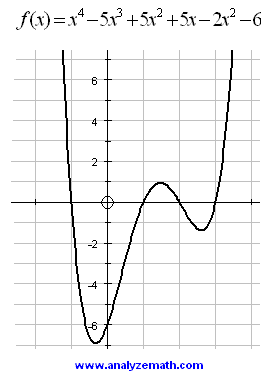 Domain: Range: End Behavior: As As Increasing Intervals:Decreasing Intervals:x-Intercepts: y-Intercepts: Maximums: Minimums: I. Function CharacteristicsDomain: Interval of possible x values for a given function. (Left,Right) or as an inequalityRange: Interval of possible y values for a given function. (down, up) or as an inequalityEnd Behavior: What is happening at the far ends of the graph? Increasing Intervals: Interval of x values for which the corresponding y values are increasing.Decreasing Intervals: Interval of x values for which the corresponding y values are decreasing.x-Intercepts/roots/zeroes: points where the graph crosses the x axis. y-Intercepts: points where the graph crosses the y axis. Maximums: points where the graph changes from increasing to decreasing.  Peaks in the graph.Minimums: points where the graph changes from decreasing to increasing.  Valleys in the graph.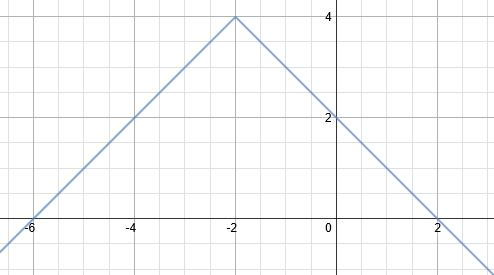 Domain: Range: End Behavior: As As Increasing Intervals:Decreasing Intervals:x-Intercepts: y-Intercepts: Maximums: Minimums: I. Function CharacteristicsDomain: Interval of possible x values for a given function. (Left,Right) or as an inequalityRange: Interval of possible y values for a given function. (down, up) or as an inequalityEnd Behavior: What is happening at the far ends of the graph? Increasing Intervals: Interval of x values for which the corresponding y values are increasing.Decreasing Intervals: Interval of x values for which the corresponding y values are decreasing.x-Intercepts/roots/zeroes: points where the graph crosses the x axis. y-Intercepts: points where the graph crosses the y axis. Maximums: points where the graph changes from increasing to decreasing.  Peaks in the graph.Minimums: points where the graph changes from decreasing to increasing.  Valleys in the graph.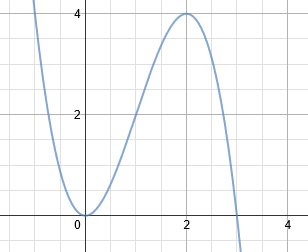  Domain: Range: End Behavior: As As Increasing Intervals:Decreasing Intervals:x-Intercepts: y-Intercepts: Maximums: Minimums:II. Function TransformationsGeneral form: f(x)	parent functiong(x)	transformed functiona	if negative, flip vertically	0 < |a| < 1 vertical compression	|a| > 1 vertical stretchh	if negative, horizontal shift right	if positive, horizontal shift leftk	if negative, vertical shift down		if positive, vertical shift up	ExamplesParent Function:quadraticTransformations: shift up 2 unitsII. Function TransformationsGeneral form: f(x)	parent functiong(x)	transformed functiona	if negative, flip vertically	0 < |a| < 1 vertical compression	|a| > 1 vertical stretchh	if negative, horizontal shift right	if positive, horizontal shift leftk	if negative, vertical shift down		if positive, vertical shift up	ExamplesParent Function:quadraticTransformations: shift up 2 unitsParent Function:cubicTransformations: flip verticallyshift right 4 unitsshift down 1 unitParent Function:Radical (square root)Transformations: Stretch by a factor of 3Shift left 1 unitShift down 7 unitsParent Function:quadraticTransformations: Flip verticallyCompression by a factor of Shift Right 3 unitsShift up 1 unitParent Function:cubicTransformations: flip verticallyshift right 4 unitsshift down 1 unitParent Function:Radical (square root)Transformations: Stretch by a factor of 3Shift left 1 unitShift down 7 unitsParent Function:quadraticTransformations: Flip verticallyCompression by a factor of Shift Right 3 unitsShift up 1 unitParent Function:cubicTransformations: flip verticallyshift right 4 unitsshift down 1 unitParent Function:Radical (square root)Transformations: Stretch by a factor of 3Shift left 1 unitShift down 7 unitsParent Function:quadraticTransformations: Flip verticallyCompression by a factor of Shift Right 3 unitsShift up 1 unit1. Parent Function:Transformations:2. Parent Function:Transformations:3. Parent Function:Transformations:III.Graphing  a function from an equation - Example1. Identify the parent function to determine a general shape.  Cubic2. Think about where the vertex or critical points are usually found for the parent function. Centered at the origin.  Is always increasing from left to right. 3. Where are the critical points of the new function given the transformations in the equation?  Since there is a horizontal shift right 1 unit and a vertical shift down four units, the center is at the point (1,-4).4.  Use this information to plan which points to plot on the graph.  Make a t table with these points.Since the center of the graph is (1,-4), pick two x values on either side of this point and evaluate the f(x) at those x’s. III.Graphing  a function from an equation - Example1. Identify the parent function to determine a general shape.  Cubic2. Think about where the vertex or critical points are usually found for the parent function. Centered at the origin.  Is always increasing from left to right. 3. Where are the critical points of the new function given the transformations in the equation?  Since there is a horizontal shift right 1 unit and a vertical shift down four units, the center is at the point (1,-4).4.  Use this information to plan which points to plot on the graph.  Make a t table with these points.Since the center of the graph is (1,-4), pick two x values on either side of this point and evaluate the f(x) at those x’s. III.Graphing  a function from an equation - Example1. Identify the parent function to determine a general shape.  Cubic2. Think about where the vertex or critical points are usually found for the parent function. Centered at the origin.  Is always increasing from left to right. 3. Where are the critical points of the new function given the transformations in the equation?  Since there is a horizontal shift right 1 unit and a vertical shift down four units, the center is at the point (1,-4).4.  Use this information to plan which points to plot on the graph.  Make a t table with these points.Since the center of the graph is (1,-4), pick two x values on either side of this point and evaluate the f(x) at those x’s. Graph 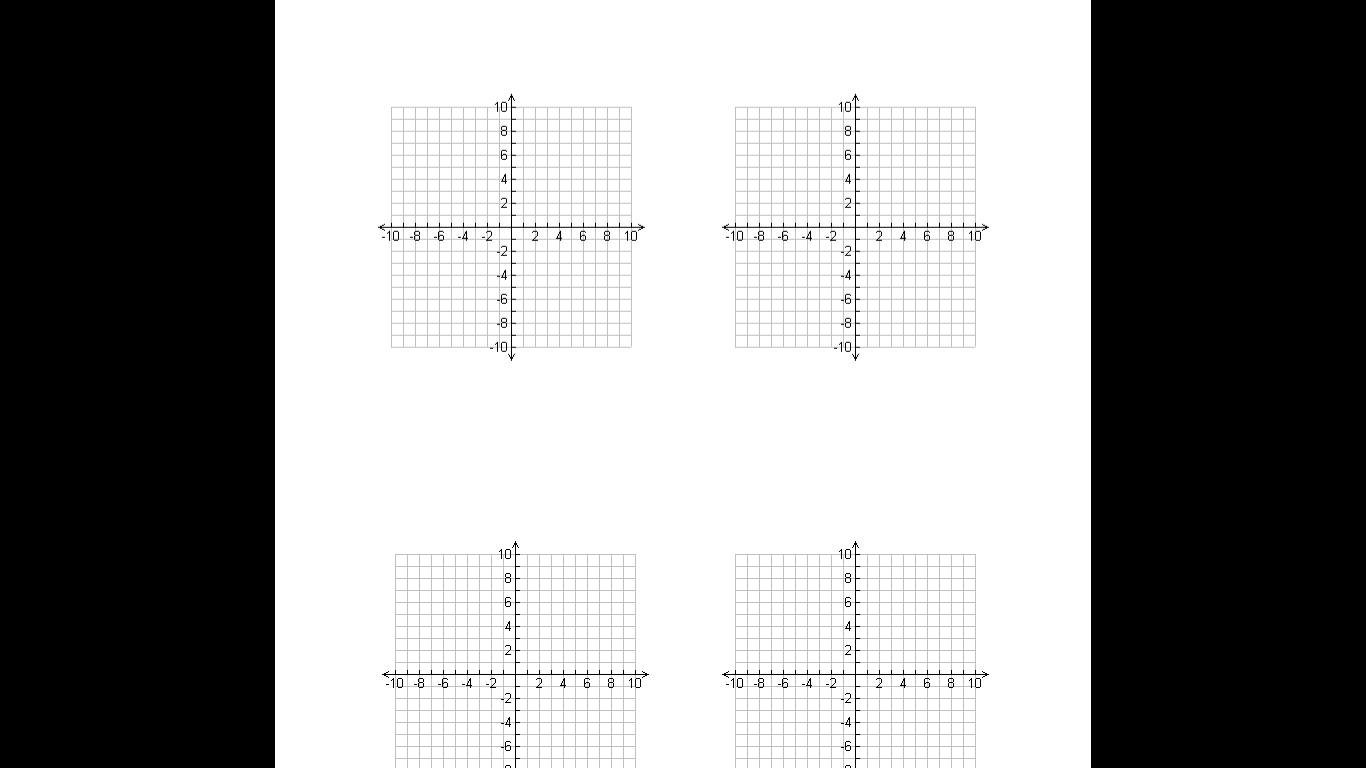 Graph Graph Graphing  a function from an equation 1. Identify the parent function to determine a general shape.  2. Think about where the vertex or critical points are usually found for the parent function. 3. Where are the critical points of the new function given the transformations in the equation?   4.  Use this information to plan which points to plot on the graph.  Make a t table with these points.Graphing  a function from an equation 1. Identify the parent function to determine a general shape.  2. Think about where the vertex or critical points are usually found for the parent function. 3. Where are the critical points of the new function given the transformations in the equation?   4.  Use this information to plan which points to plot on the graph.  Make a t table with these points.Graphing  a function from an equation 1. Identify the parent function to determine a general shape.  2. Think about where the vertex or critical points are usually found for the parent function. 3. Where are the critical points of the new function given the transformations in the equation?   4.  Use this information to plan which points to plot on the graph.  Make a t table with these points.Graph Graph Graph Writing Function Equation from a description of the transformationsHow do translations effect equation?	“-“ flip over x axis 	a compression or stretch	h horizontal shift in the opposite direction of the sign	k vertical shift in the same direction of the signEXAMPLEWrite the equation for a quadratic function with a vertical shift down 3, left 7 and a vertical stretch by a factor of 4.Quadratic : x2Down 3: -3 from the function (outside)Left 7: add 7 to x (inside)V. stretch by 4: multiply by 4Write the equation for an absolute value function that has been compressed by a factor of 2 and shifted down three unitsWrite the equation for a cubic that has been flipped vertically, shifted up 5 units, and shifted right 2 units.Write the equation for an absolute value function that has been compressed by a factor of 2 and shifted down three unitsWrite the equation for a cubic that has been flipped vertically, shifted up 5 units, and shifted right 2 units.Write the equation for an absolute value function that has been compressed by a factor of 2 and shifted down three unitsWrite the equation for a cubic that has been flipped vertically, shifted up 5 units, and shifted right 2 units.Write the equation for an absolute value function that has been compressed by a factor of 2 and shifted down three unitsWrite the equation for a cubic that has been flipped vertically, shifted up 5 units, and shifted right 2 units.Write the equation for an absolute value function that has been compressed by a factor of 2 and shifted down three unitsWrite the equation for a cubic that has been flipped vertically, shifted up 5 units, and shifted right 2 units.Determining Equation from GraphWhat’s the parent function?Where’s the vertex or critical point of the parent function?Where’s the vertex or critical point of this function?How did we get from the parent function critical point to the critical point of this function?How do I translate those changes into an equation? Example:  Write the equation for the following graph.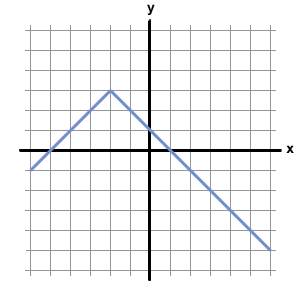 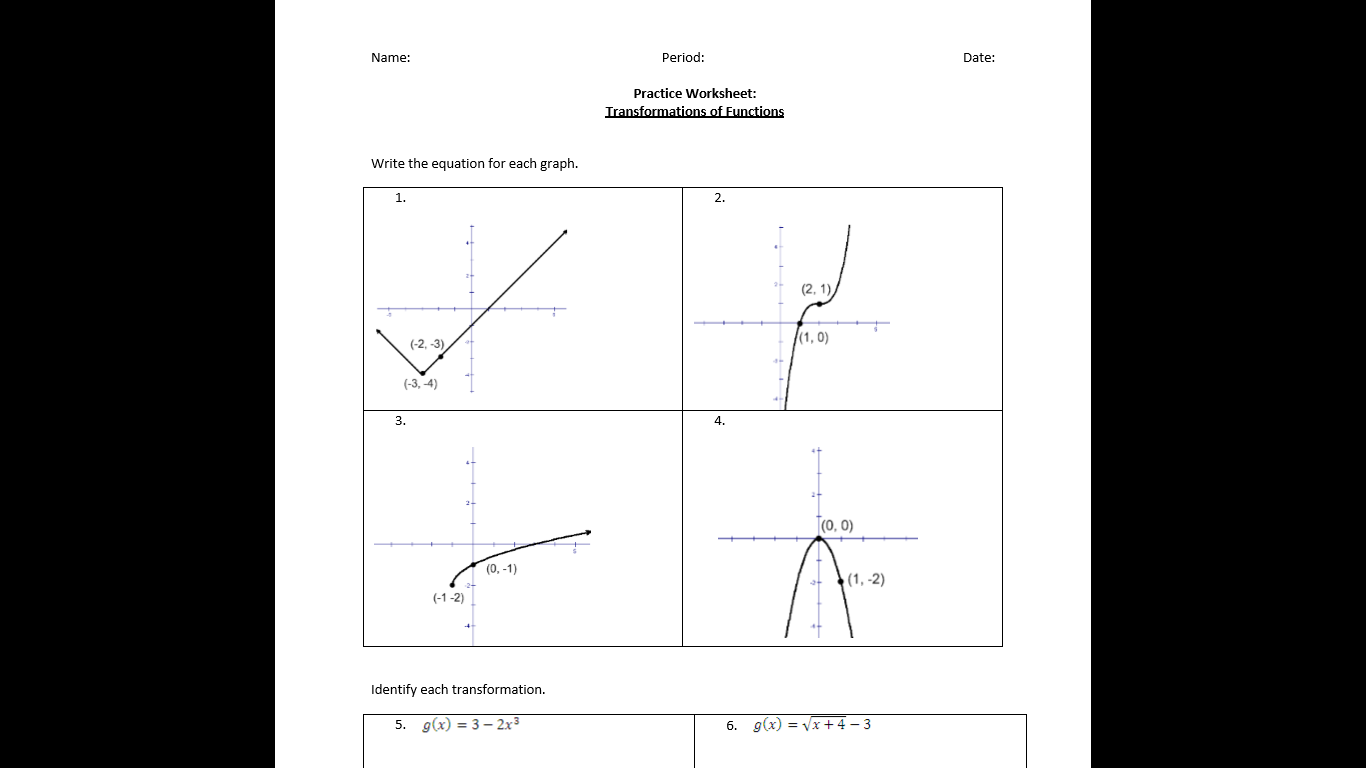 Cubic so x3 vertex is up 2, right 1Example:  Write the equation for the following graph.Cubic so x3 vertex is up 2, right 1Example:  Write the equation for the following graph.Cubic so x3 vertex is up 2, right 1Write the equation for the following graphWrite the equation for the following graphShifts of ShiftsApply the stated changes to the appropriate parts of the “starting function”.Example:    If the function , what would be the equation of g(x) if g(x) is f(x) shifted left 3 units, up 2 units, flipped vertically and stretched by a factor of 4?Left 3: +3 to x        Up 2: + 2Flipped vertically: - in frontStretched by 4: multiplied by 4Example:    If the function , what would be the equation of g(x) if g(x) is f(x) shifted left 3 units, up 2 units, flipped vertically and stretched by a factor of 4?Left 3: +3 to x        Up 2: + 2Flipped vertically: - in frontStretched by 4: multiplied by 4Example:    If the function , what would be the equation of g(x) if g(x) is f(x) shifted left 3 units, up 2 units, flipped vertically and stretched by a factor of 4?Left 3: +3 to x        Up 2: + 2Flipped vertically: - in frontStretched by 4: multiplied by 4Find g(x) if g(x) is f(x) shifted up 2, right 1 and compressed by a factor of 6.Find g(x) if g(x) is f(x) shifted up 4, left 3, stretched by a factor of 2, and flipped vertically.Find g(x) if g(x) is f(x) shifted up 2, right 1 and compressed by a factor of 6.Find g(x) if g(x) is f(x) shifted up 4, left 3, stretched by a factor of 2, and flipped vertically.Shifts of Shifts part 2State the transformations to f(x) that would yield g(x)Example: Was +1, now is +7 so went up 6Was -4 now is +4 so went left 8Was 3 now 3/5 so compressed by a factor of 5Was negative, now positive so flipped verticallyFunction Notation and Function OperationsFunction notation uses f(x) instead of y.  Plug in whatever number is in the parentheses for x.  Ex. f(x) = 8x+2.Find  f(3)f(3) = 8(3)+2 = 24 + 2 = 26Function operations can be indicated like so (f-g)(x) would mean subtract g(x) from f (x).  Similarly, (f∙g)(2) would mean find the product of f(2) and g(2)Find f(3)Find f(2) – 2g(1)f(2) – 2g(1)1 – 2(-2)1+45Find (f∙g)(2)Find f(-2)Find 2g(3)+f(-1)Find (g-f)(x)Find (g+f)(1)(f∙g)(-3)Piecewise FunctionsPiecewise Functions behave differently based on the input.For instance, If the input, x, is less than three, use 3x.  If it is greater than three, use x+2.So,f(4) = 4+2 = 6f(1) = 3(1) = 3Find f(0)Find f(1)Find f(2)Find f(3)Find f(-5)Findf(1.5)Find f(2) – f(5) + 3f(-6)Find f(-1)+f(0)-f(1)+½f(2)Graphing Piecewise FunctionsGraph each section of the graph for and only for its corresponding domain.So the graph of Would be: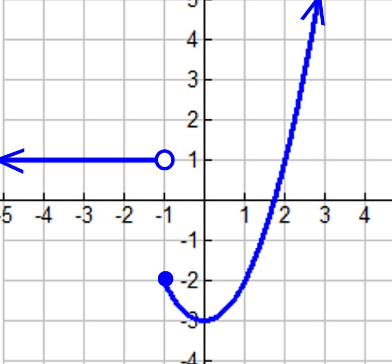 Graph 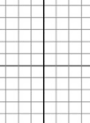 GraphAbsolute Value Equations and InequalitiesTo solve absolute value equations or inequalities: 1. isolate the absolute value2. drop the bars to create two equations.  Change all signs on one side of the second equation.3. Solve both equations4.  Plug in your answers to the original to check for extraneous solutions.* For inequalities, don’t forget that flipping the signs results in the flipping of the inequality as well.Tolerance:Where a is the desired amount or the average and t is the tolerance.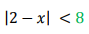 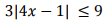 An iPhone seven is supposed to weigh 192 grams, but it is allowed a margine of error of up to .4 grams.  Write an absolute value inequality to represent this.The ideal weight for a DDR player is 160 pounds, but the game will still perform near optimally for anyone within 85 pounds of that.  Write an absolute value inequality to represent this.  Solve it.